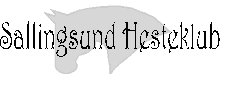 Referat bestyrelsesmødet d. 27-09- 2017Fraværende: ingen Godkendelse af referat 9-8-17 . Referatet er godkendt og lagt på nettet.	Fremtidige bestyrelsesmøder. Startet ved punkt 2.Undervisning:3     Ridehus:      Rytterstue:      Økonomi:Sallingsund Hesteklubs Vennekreds:Hjemmeside og FacebookAktiviteter      Regler mv. Dansk Rideforbund10. Eventuelt2.0 Nyt fra Undervisningsudvalg: (anja og helle ).Der planlægges et undervisningsmøde med diskussion af forventninger og reglsæt.Undervisere: Rikke Nielsen (mandag og tirsdag)Anja Andersen (onsdag)Anja Andersen (torsdag)Undervisningstider: Mandage 18.30-20.30 Tirsdage 17-18 Tirsdage 18-19  Onsdage 16.45-19.00Torsdage 17-18Torsdage 18-19.Hundetræning hver 2. torsdag fra 19.30-20.30 i ulige uger.Elevheste: (Hvis der er noget med elev ponyerne eller deres udstyr, skal bestyrelsen underrettes, så problemet kan blive løst).Elevfordeling mv. Drøftet og der er særlig opmærksomhed om at få fyldt holdene løbende, og få flyttet elever så det passer med holdene. Anja kontaktes ved henvendelser. Huskeopgaver:Der skal bruges lidt tid i skiftet mellem holdende på at tjekke at afsadling/opsadling Temaer til opfølgning:* faldeteknik* fælles ture/fester/bio* Jævnlig evaluering af undervisere* Teoridage* Variation i undervisningen (spring – ponygames – ture i natur mv)* Intromærke2.1 Klubheste. Vi kigger efter afløser til patrick. Vi må gerne holde øje….2.2 Halvpartsheste.Nu består hesteholdet af: Patrik – ledig Maluk – ledig Winnie – overtages af annesofie kammersgårdDiamond- overtages af bettina jakobsenHalvpartsaftale skal underskrives, og det koster 150 kr. i mdr. at have halvpart udover prisen på undervisning. Halvparts ryttere skal for fremtiden tjekke udstyr 1 gang om mdr. og notere på tavlen.2.3 Privat undervisningRikke Nielsen kommer så tit som muligt underviser privatryttere. Hver mandag aften og tirsdag eftermiddag. Tilmelding til Anja andersen.Rikke har meddelt, at hvis der meldes fra til privatundervisning, mindre end 24 timer inden start, skal der stadig betales for undervisningen, selvom man ikke møder op.Hurtig tilbage melding ved tilmelding er nødvendigt for at lette planlægningen!3.0 BaneudvalgHelle Larsen og Jan KaastrupSidste nyt: Helle bestiller skaller når der kommer frost- Aftalen er at Jan Kaastrup harver banerne for 50 kr. pr. gang.Opfordring til at lukke barrierer og døre ind til ridehuset. Ridehus / bane projekter.Udlejet til hundetræning i ulige uger. Prisen er sat til 100kr per gang . De samler pøller op efter sig..(Der skal sættes snore imellem yderpælene og der skal være 30 cm mellem hver hegn. 7 på kortsiderne og 21 på langsiderne.)4.0 RengøringRengøringsdame: Natasja Tonnisen. Indkøb er mariakøbes ved rengøringsgrosisten. Tlf.21628982Husk at binde knude på poserne så affaldet ikke blæser væk.Andet5.0 Gennemgang af regnskabet pr.:48000 kr på kontoen per 31/8-17 ( ca 7000 i overskud )Vedr. balance . Den er gået igennem. Og 90 pro. er bogført forkert . bettina kåstrup og lis arbejder på det. 5.1 Sponsorudvalg(Helle – Jane Futterup – Bettina bak– Jette Tonnisen )Helle sidder med Materialet, til skilte. Er der evt. spørgsmål kontakt hende.Sponsor kontrakten ligger på hjemmesiden under priser.5.2 SIS (Skive idrætssamvirke)Tilskud godkendt. 5.3 TilskudVi mangler 5000 fra kommunen 6.1 Vennekredsen består af: Der er lavet en side på facebook, hvor man kan søge hjælpere til div. Arrangementer.6.2 7.1. Nyt om hjemmesidenWebmaster – Malene AndersenDer er pt. lidt problemer med opdatering da computeren er træls.Tanja køber ny computer.7.2 Nyt om facebookKort drøftet vores politik for opslag på siden. Der er pt. 67 medlemmer.7.3 Forslag til ændringer/forbedringer8.0 Aktivitetsudvalget(Jane futterup- jette tonnisen – natasja tonnisen – Betina bak)( Vinka er bestyrelses repræcentant)Winka undersøger hvem der vil være med til at planlægge stævner.Seneste møde var den  1-6-2017 : bestyrelsen deltog.Aktiviteter der er planlagt.20-5 Klubstævne.- afholdt5-6 Flettekursus - aflyst24 – 25 -6D-stævne – er ved at blive planlagt26-27-8 rytterlejer -Klubstævne- husk at lave en hjælpe liste !!! så der er hjælp til oprydning.Løvfaldstur bliver den 23 sep.2017Forslag til klubchampionat har været forelagt aktivitetsudvalget og er efterfølgende drøftet med bestyrelsen. Forslaget skal drøftes på de kommende bestyrelsesmøder og skal have virkning fra 1.1 2017Rytter lejr 2017Rytterlejer var en kæmpe succes. Rytterlejer er i år sammen med klubstævne i aug.Jette og natasja tager sig af det. prisen er 300kr incl.en start. Påskeridt 2018 Stævner 2018Der er oprettet en ny stævne mail . : steavne-ssh@hotmail.com Koden er Sallingsund ( med stort)Løvfaldstur 23-9- 2017.     Husk at skrive det er for alle også ikke medlemmer.JuleafslutningPlanlægges ved næste mødeDer var til 2016 købt 140 æbleskiver og 5 lit. Gløgg. Der måtte købes ekstra 60 æbleskiver. Så i 2017 bør der købes 180 æbleskiver og 6 lit. Gløgg.. Husk saftevand.8.6 Fællesridning8.7Arbejdsdag. 6-7 maj Tilbage er der følgende til næste arbejdsdagMale rytterstueDommerhus evt. males. Forårsprojekt.Dommerhuset bund er dårligt. Der skal ses på det. Opbevaringsboks – skal have besøg af en tømrer – i forhold til låg mv. Depotrum på loftet.Barrierelågen skal laves ved portendenGenerel oprydningMale dressurhegn til efteråret. Skal ind til vinter. ( malene )Helle er torvholder8.7Arbejdsdag. 6-7 maj Tilbage er der følgende til næste arbejdsdagMale rytterstueDommerhus evt. males. Forårsprojekt.Dommerhuset bund er dårligt. Der skal ses på det. Opbevaringsboks – skal have besøg af en tømrer – i forhold til låg mv. Depotrum på loftet.Barrierelågen skal laves ved portendenGenerel oprydningMale dressurhegn til efteråret. Skal ind til vinter. ( malene )Helle er torvholder8.8 Hygge uden hest 2017Står stille. Er der nogen der vil arangere er det fint.8.9 Teoretisk undervisningEvt ryttermærker i fremtiden. 8.10 Generalforsamling 2018Referat kan læses på hjemmesiden. 9.0 Certificering ( vi skal deltage hvert 2. år )Vinka og tanja deltager i det årlige møde i korsør 2017Vi er blevet certificeret. 9.1 Sikkerhedsregler.Sikkerhedsreglerne er gennemgået og godkendt.Undersøger reglerne for ridning med vest ved spring og undervisning. (malene)9.2 Brandvejledning.Hænger på tavlen i stalden.Regler for ridning i ridehus. Drøftet rivning af ridehusbane og opsamling af hestelort i ridehus/gårdsplads/grusvej og i Nautrup..10.0 Hesteklubbens omdømme10.1 Eventuelt10.2 Udlevering af referatEt til internettet. Malene.Sendes på mail tilHelle Larsen. Tlf. 40 59 21 77 urbrand@hotmail.dk  Maria Dalgaard. Tlf. 61 67 24 05. Maria_dallevalle@hotmail.comTanja Markussen. tlf. 29 60 77 27. tanni_murphy@me.com Vinka Tønnesen. Tlf. 30 59 08 81. vinkatd@gmail.com Malene andersen tlf. 22974939 . mulle-malene@live.dkAnja andersen . tlf 27852989 . anjaa95@hotmail.com10.4 Næste møde. Den 7-11-2017 kl. 19.00 maria kage